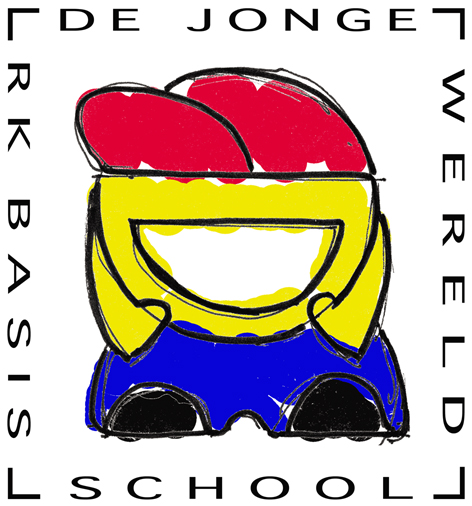 Inhoudsopgave.Pagina 1: VoorpaginaPagina 2: Inhoudsopgave.Pagina 3: Hoofdstuk 1. Inleiding.Pagina 5: Hoofdstuk 2, De Jonge Wereld, een veilige school.Pagina 6: Hoofdstuk 3. Fysieke en sociale veiligheid.Pagina 8: Hoofdstuk 4. Privacy.Pagina 8: Hoofdstuk 5. Sociale media.Pagina 8: Hoofdstuk 6. Registratie en aanpak schoolverzuim leerlingen.Pagina 8: Hoofdstuk 7. Klachten.Hoofdstuk 1. InleidingDoelDoel van dit veiligheidsplan is: Het vastleggen van beleidsregels op het gebeid van veiligheid in en rond de school en het bieden van praktische handreikingen (protocollen) zodra deze nodig zijn.Het gaat daarbij om:het voorkomen van incidenten rondom agressie en geweldhet waarborgen van een veilige leeromgeving voor de kinderen en werkomgeving voor de medewerkers, als ook voor de ouders/verzorgers en bezoekers van de school.Daarnaast zijn er verschillende wetten en regels die de veiligheid op scholen aan de orde stellen.Dit samen heeft geleid tot de totstandkoming van dit veiligheidsplan.Overzicht van de wet- en regelgevingLucas Onderwijs en dus ook De Jonge Wereld hechten veel waarde aan een veilige schoolomgeving voor leerlingen, leerkrachten en andere betrokkenen. Hieronder wordt de wet- en regelgeving beschreven die in dit kader van toepassing is.Arbeidsomstandigheden wet (Arbo-wet)Veiligheidsbeleid is een onderdeel van het algemene Arbo-beleid van de school.Artikel 4 van de Arbo-wet zegt dat een school binnen haar algemene arbeidsomstandighedenbeleid een beleid moet voeren dat is gericht op het beschermen van werknemers tegen agressie en geweld en tegen de nadelige gevolgen daarvan. Een gevolg zou kunnen zijn dat ziekteverzuim van een medewerker verband houdt met agressie en geweld.Elke school moet een risico-inventarisatie en -evaluatie (RI&E) hebben die de veiligheidsrisico's en de te nemen maatregelen beschrijft. Daarnaast is elke school verplicht één of meerdere contactpersonen te hebben, die een belangrijke schakel vormen tussen het signaleren van het probleem en het doorverwijzen via de juiste kanalen, zoals bijvoorbeeld naar de vertrouwenspersoon.Wet beroepen in het onderwijs (Wet BIO)In 2006 is de Wet Beroepen in het Onderwijs (Wet BIO) in werking getreden. Deze wet gaat uit van de ontwikkeling in kwaliteit van het onderwijspersoneel. Met betrekking tot het veiligheidsplan speelt de pedagogische competentie een belangrijke rol. Deze wordt omschreven als ‘zorgen voor een veilige leeromgeving en bevorderen van persoonlijke, sociale en morele ontwikkeling van de leerling’.  Op basis van de huidige  moet elke school een veiligheidsplan hebben. De school moet aandacht besteden aan adequate scholing en begeleiding van werknemers met toezichthoudende taken. De overheid heeft de afgelopen jaren een aantal campagnes en acties gevoerd om de noodzaak van een veilig schoolklimaat onder de aandacht te brengen. Voorbeelden zijn de campagne ‘De veilige school’, de actie tegen pesten en de landelijke onderwijstelefoon. Ook de veiligheid van medewerkers in het onderwijs krijgt de nodige aandacht. Het ministerie van Onderwijs, Cultuur en Wetenschappen (OC&W) wil agressie en geweld op scholen tegengaan door extra leerlingbegeleiders, time-out voorzieningen en extra plaatsen in het onderwijs voor zeer moeilijk lerende kinderen. Het ministerie van Sociale Zaken en Werkgelegenheid (SZW) wil dat er leerkrachten worden opgeleid tot interventiecoach. De interventiecoaches moeten een bijdrage leveren aan het voorkomen en terugdringen van agressie en geweld door leerlingen en/of ouders en het terugdringen van het ziekteverzuim van leerkrachten.Definitie volgens de Arbo-wet De Arbo-wet verstaat onder agressie en geweld: ‘alle incidenten waarbij een medewerker of leerling psychisch en/of fysiek wordt lastig gevallen, bedreigd of aangevallen’. Hoofdstuk 2. De Jonge Wereld, een veilige school.Kinderen tussen de vier en twaalf jaar brengen op De Jonge Wereld per week 25 ¾ uur door. Tijdens deze uren gebeurt er ontzettend veel! De kinderen leren lezen, schrijven en rekenen, maar er gebeurt veel meer op onze school. Kinderen werken samen, spelen samen, sporten samen…… Zoals de titel al zegt wordt er op De Jonge Wereld gewerkt aan „een veilige school‟. Veilige scholen zijn scholen waar leerlingen, ouders en onderwijspersoneel zich veilig voelen, maar ook veilig zíjn. In dit plan willen wij aangeven, hoe De Jonge Wereld een veilige school wil zijn. Dit plan beschrijft het beleid dat de school voert om een veilige school te creëren. Het is een zogenaamd “levend document”. Dat wil zeggen dat dit document regelmatig onderwerp van gesprek dient te zijn op personeelsvergaderingen en gesprekken met de ouders/MR. Regelmatig zal, waar nodig, het veiligheidsplan op onderdelen (de als bijlage toegevoegde protocollen) aangepast en/of aangevuld dienen te worden. We spreken over fysieke veiligheid en sociale veiligheid op onze school. Wat wordt er verstaan onder deze 2 begrippen? In hoofdstuk 3 worden deze 2 begrippen uitvoerig beschreven.Hoofdstuk 3. Fysieke en sociale veiligheid.3.1. Wat wordt verstaan onder een fysiek veilige school?Een veilige school heeft natuurlijk een goed onderhouden gebouw met veilige trappen met leuningen en waar de inrichting van de open ruimten en lokalen geen gevaar oplevert voor kinderen. Op het schoolplein staan veilige speeltoestellen voorzien van rubberen tegels. De leerlingen en leerkrachten weten wat ze moeten doen bij brand en de school oefent 3 keer per jaar het ontruimingsplan. Vluchtwegen zijn vrij van obstakels. Ook heeft onze school een veiligheidscoördinator (directeur) die toeziet op regelmatige inspecties van het schoolgebouw en het schoolplein. Voor controle op dit beleid heeft de school instrumenten om het beleid te controleren. (zie 3.1.3 en 3.1.4) De Jonge Wereld werkt samen met ouders, GGD, brandweer, de Arbo-dienst en de gemeente.  3.1.1 Wat zijn de wettelijke eisen aan schoolgebouwen? Het gebouw waar de leerlingen onderwijs krijgen moet voldoen aan de wettelijke veiligheidseisen Scholen hebben te maken met huisvestingseisen uit de volgende regelgeving: - de Arbo-wet. De eisen daarin zijn onder andere gericht op een verantwoorde in-richting van het gebouw, omgang met gevaarlijke stoffen, brandveiligheid en alge-mene veiligheid. - het landelijk Bouwbesluit van het Ministerie van VROM. Dat richt zich op regels voor nieuwbouw en verbouw, maar ook op bestaande gebouwen. Ook voor schoolgebou-wen zijn er regels opgenomen. - De gemeentelijke bouwverordening.Ons schoolgebouw is opgeleverd in 2003 en is asbestvrij.3.1.3 Ontruimingsplan.Hiervoor verwijs ik naar het ontruimingsplan van De Jonge Wereld in de bijlage.3.1,4 RI&E. Hiervoor verwijs ik naar het RI&E-rapport in de bijlage.3.2. Wat wordt verstaan onder een sociaal veilige school?Veiligheid betekent je veilig voelen, het gevoel hebben dat je er mag zijn en dat er op een bepaalde manier met je wordt omgegaan. De zorg voor een goede omgang met elkaar wordt onder andere ingevuld door het vergroten van de sociale competentie van de leerlingen. Goed met elkaar omgaan moet je kunnen of leren. Je moet weten wat wel en wat niet de bedoeling is, maar je moet ook bepaalde vaardigheden heb ben, sociaal competent zijn. Natuurlijk leren kinderen dit voor een deel thuis, en voor een deel op school. In een veilig klimaat in de klas krijgen de leerlingen de ruimte om te ontdekken wat ze zelf kunnen en om daar plezier aan te beleven, de ruimte om relaties te leggen en gewaardeerd en gerespecteerd te worden en de ruimte om zelf taken uit te voeren, alleen of samen met anderen en zo nodig geholpen door anderen. De kern van veiligheid in de omgang met elkaar ligt in respect: respectvol omgaan met elkaar. En dat betekent ook dat leerlingen leren dat ze elkaar niet moeten hinderen, pijn doen of schade berokkenen. Maar dit geldt natuurlijk evenzeer voor leerkrachten, schoolleiding en ouders. Ik citeer een paragraaf uit onze Schoolgids:Het klimaat in de schoolOp onze school gaan wij met elkaar om op basis van wederzijds respect, zodat het eigen welbevinden, maar ook dat van de ander niet in het gedrang komt. Hiertoe hebben wij een gedragscode opgesteld. Ongewenst taalgebruik, roddelen, vernielzucht en agressief gedrag zijn op onze school uit den boze.De Jonge Wereld is een “open school”. De ouders zijn - als eerst verantwoordelijken voor hun kind(eren)- van groot belang voor onze schoolgemeenschap. Wij vinden het belangrijk om in openheid en eerlijkheid met elkaar in gesprek te zijn over alles wat voor de ontwikkeling van het kind belangrijk is.Buiten de geplande ouderavonden zijn alle leerkrachten en de directie daarvoor altijd op afspraak beschikbaar. Wij nemen iedereen serieus ook als er sprake is van kritiek.Wij hechten aan normen en waarden en discipline. Gemaakte afspraken zijn ook echt afspraken waar je elkaar aan moet houden.Ook in informele sfeer willen wij elkaar ontmoeten en daarom zijn vieringen waarbij we gevoelens met elkaar kunnen delen een wezenlijk onderdeel van het schoolzijn.In de onderlinge verhoudingen tussen de leerlingen is wederzijds respect het sleutelbegrip. Ruzie maken en pesten worden dus niet getolereerd.Om het hierboven beschreven klimaat te bereiken, hebben wij een aantal protocollen, t.w.:3.2.1 Anti-pestbeleid. Hiervoor verwijs ik naar ons protocol in de bijlage.3.2.2 Kindermishandeling.Hiervoor verwijs ik naar ons protocol in de bijlage.3.2.3 Schorsing, verwijdering van een leerling.Hiervoor verwijs ik naar ons protocol in de bijlage.3.2.4 Overlijden van een leerling, ouder.Hiervoor verwijs ik naar ons protocol in de bijlage.Hoofdstuk 4: Privacy.-De school houdt zich aan de Wet op de privacybescherming. Zie hiervoor de “Wet bescherming persoonsgegevens”. -Foto`s op de schoolsite: Ouders zijn op de hoogte van het feit, dat er foto`s op de schoolsite worden geplaatst rondom evenementen, activiteiten waar mogelijk hun kind op staat. Indien zij dit niet willen, moeten zij dat bij inschrijving kenbaar maken.Hoofdstuk 5: Sociale media.Hiervoor is en protocol in ontwikkeling.Hoofdstuk 6: Registratie en aanpak schoolverzuim leerlingen.De school houdt zich aan de wet op de leerplicht en dus ook het verzuim. Hierover is een paragraaf opgenomen in het ABC van de school. Verlofaanvragen gebeuren bij de directeur en hij hanteert de wet- en regelgeving.Dagelijks wordt er op De Jonge Wereld in iedere groep om half 9 een absentielijst ingevuld/bijgehouden. Dit is een papieren uitdraai/maandlijst uit Esis. De maandlijsten worden ingevoerd in Esis.Ongeoorloofd en veelvuldig verzuim wordt gemeld bij de leerplichtambtenaar.  Hoofdstuk 7: Klachten.In de schoolgids van De Jonge Wereld is een paragraaf opgenomen rondom klachtenbehandeling. Lucas Onderwijs heeft een onafhankelijke klachten-commissie. Contactpersoon is de juridisch medewerker van het bestuur.